Ψηφιακοί πόροι του Κέντρου Ελληνικής Γλώσσας, «Λογοτεχνία και Ιστορία» για την ιστορία της Επανάστασης του 1821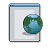 Ψηφιακοί πόροι «Λογοτεχνία και Ιστορία»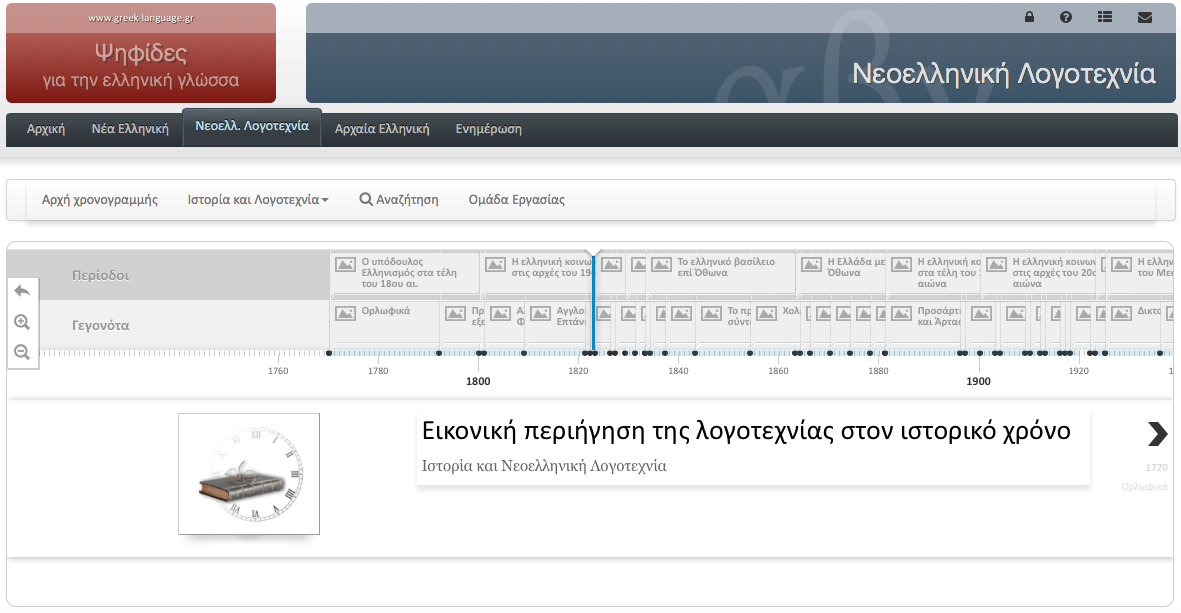 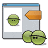 	ΨΗΦΙΑΚΟΙ ΠΟΡΟΙ ΓΙΑ ΤΗΝ ΕΠΑΝΑΣΤΑΣΗ ΤΟΥ 1821 ΧΡΟΝΟΛΟΓΙΚΗ ΚΑΤΑΤΑΞΗ1770— 1800Ο υπόδουλος Ελληνισμός στα τέλη του 18ου αι.Ιδεολογική προετοιμασία της επανάστασηςΥπόδουλος ελληνισμός και ΕυρώπηΟρλωφικά1792 Προεπαναστικές εξεγέρσειςΤο ΣούλιΟ Λάμπρος Κατσώνη1800 — 1821Η ελληνική κοινωνία στις αρχές του 19ου αι.Διαφωτιστικές απόπειρεςΗ ανακάλυψη της κλασικής ΕλλάδαςΠροετοιμασία της ελληνικής επανάστασης. Η Φιλική ΕταιρίαΠροετοιμασία της ελληνικής επανάστασης. Οι έμποροιΤο γλωσσικό ζήτημαΗ θέση των γυναικών1801Αλή Πασάς και κυρά Φροσύνη1809 Αγγλοκρατία στα Επτάνησα1821 Η έναρξη της επανάστασης και τα πρώτα γεγονόταΚήρυξη της επανάστασηςΗ επανάσταση στις παραδουνάβιες ηγεμονίεςΆλωση Τριπολιτσάς1822Τα πολεμικά γεγονότα του 1822Σφαγή της ΧίουΗ ανατίναξη της ναυαρχίδας από τον ΚανάρηΠρώτη πολιορκία Μεσολογγίου1823 - 1825Εμφύλιες έριδες1826Η έξοδος του Μεσολογγίου1827Η ναυμαχία στο Ναβαρίνο1829 — 1831Η διακυβέρνηση Καποδίστρια1831Η δολοφονία του Καποδίστρια και η κατάσταση στην Ελλάδα μετά τη δολοφονία1833Η ενθρόνιση του Όθωνα